Miejski Ośrodek Pomocy Społecznej 
w Rzeszowie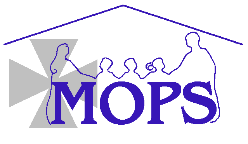 KARTA USŁUGIData zatwierdzenia2015-02-04Miejski Ośrodek Pomocy Społecznej 
w RzeszowiePomoc pieniężna na usamodzielnieniedla pełnoletnich wychowanków na podstawie ustawy 
o pomocy społecznejData zatwierdzenia2015-02-04Wymagane dokumenty do załatwienia sprawy Wymagane dokumenty do załatwienia sprawy Wymagane dokumenty do załatwienia sprawy Wskazanie przez wychowanka osoby, która podejmie się funkcji opiekuna usamodzielnienia, złożona na co najmniej dwa miesiące przed osiągnięciem pełnoletności przez wychowanka.Pisemne oświadczenie o wyrażeniu zgody na podjęcie się pełnienia obowiązków opiekuna usamodzielnienia.Złożenie przez wychowanka indywidualnego programu usamodzielnienia opracowanego wspólnie z opiekunem usamodzielnienia oraz pracownikiem MOPS bądź placówki 
wraz z zobowiązaniem do realizacji indywidualnego planu usamodzielnienia. Indywidualny plan usamodzielnienia podlega zatwierdzeniu przez Dyrektora MOPS 
w Rzeszowie.Zaświadczenie potwierdzające czasookres pobytu wychowanka w placówce.Odpis postanowienia sądu o umieszczeniu w placówce.Pisemny wniosek wychowanka o udzielenie pomocy pieniężnej na usamodzielnienie, zaopiniowany przez opiekuna programu usamodzielnienia.Wywiad środowiskowy, sporządzony przez pracownika socjalnego w miejscu zamieszkania wychowanka.Dokumenty potwierdzające wysokość dochodów (netto) osoby zainteresowanej, 
a w przypadku osób pozostających we wspólnym gospodarstwie domowym - dokumenty potwierdzające wysokość dochodów (netto) osób wspólnie gospodarujących.Oświadczenie o niekaralności, w związku z art. 89 ust. 7 pkt 5 Ustawy o pomocy społecznej (Dz.U. z 2013 r., poz. 182 z późn. zm.)Numer konta bankowego, na który będzie przelana pomoc  pieniężna 
na usamodzielnienie.Dowód osobisty.Wskazanie przez wychowanka osoby, która podejmie się funkcji opiekuna usamodzielnienia, złożona na co najmniej dwa miesiące przed osiągnięciem pełnoletności przez wychowanka.Pisemne oświadczenie o wyrażeniu zgody na podjęcie się pełnienia obowiązków opiekuna usamodzielnienia.Złożenie przez wychowanka indywidualnego programu usamodzielnienia opracowanego wspólnie z opiekunem usamodzielnienia oraz pracownikiem MOPS bądź placówki 
wraz z zobowiązaniem do realizacji indywidualnego planu usamodzielnienia. Indywidualny plan usamodzielnienia podlega zatwierdzeniu przez Dyrektora MOPS 
w Rzeszowie.Zaświadczenie potwierdzające czasookres pobytu wychowanka w placówce.Odpis postanowienia sądu o umieszczeniu w placówce.Pisemny wniosek wychowanka o udzielenie pomocy pieniężnej na usamodzielnienie, zaopiniowany przez opiekuna programu usamodzielnienia.Wywiad środowiskowy, sporządzony przez pracownika socjalnego w miejscu zamieszkania wychowanka.Dokumenty potwierdzające wysokość dochodów (netto) osoby zainteresowanej, 
a w przypadku osób pozostających we wspólnym gospodarstwie domowym - dokumenty potwierdzające wysokość dochodów (netto) osób wspólnie gospodarujących.Oświadczenie o niekaralności, w związku z art. 89 ust. 7 pkt 5 Ustawy o pomocy społecznej (Dz.U. z 2013 r., poz. 182 z późn. zm.)Numer konta bankowego, na który będzie przelana pomoc  pieniężna 
na usamodzielnienie.Dowód osobisty.Wskazanie przez wychowanka osoby, która podejmie się funkcji opiekuna usamodzielnienia, złożona na co najmniej dwa miesiące przed osiągnięciem pełnoletności przez wychowanka.Pisemne oświadczenie o wyrażeniu zgody na podjęcie się pełnienia obowiązków opiekuna usamodzielnienia.Złożenie przez wychowanka indywidualnego programu usamodzielnienia opracowanego wspólnie z opiekunem usamodzielnienia oraz pracownikiem MOPS bądź placówki 
wraz z zobowiązaniem do realizacji indywidualnego planu usamodzielnienia. Indywidualny plan usamodzielnienia podlega zatwierdzeniu przez Dyrektora MOPS 
w Rzeszowie.Zaświadczenie potwierdzające czasookres pobytu wychowanka w placówce.Odpis postanowienia sądu o umieszczeniu w placówce.Pisemny wniosek wychowanka o udzielenie pomocy pieniężnej na usamodzielnienie, zaopiniowany przez opiekuna programu usamodzielnienia.Wywiad środowiskowy, sporządzony przez pracownika socjalnego w miejscu zamieszkania wychowanka.Dokumenty potwierdzające wysokość dochodów (netto) osoby zainteresowanej, 
a w przypadku osób pozostających we wspólnym gospodarstwie domowym - dokumenty potwierdzające wysokość dochodów (netto) osób wspólnie gospodarujących.Oświadczenie o niekaralności, w związku z art. 89 ust. 7 pkt 5 Ustawy o pomocy społecznej (Dz.U. z 2013 r., poz. 182 z późn. zm.)Numer konta bankowego, na który będzie przelana pomoc  pieniężna 
na usamodzielnienie.Dowód osobisty.Złożenie wniosku drogą elektroniczną Złożenie wniosku drogą elektroniczną Złożenie wniosku drogą elektroniczną 
W celu złożenia przez Państwa elektronicznego wniosku należy wykonać następujące czynności :Założyć bezpłatne konto na platformie ePUAP postępując zgodnie z zamieszczonymi w serwisie instrukcjami.Zalogować się korzystając z uprzednio założonego konta.Odnaleźć na liście instytucji Miejski Ośrodek Pomocy Społecznej w Rzeszowie.
W tym celu najlepiej : wybrać link "Alfabetyczna lista spraw",następnie zakładkę "Inne klasyfikacje",odnaleźć i wybrać w kolumnie "Klasyfikacja terytorialna" :
"Podkarpackie" a następnie "Rzeszów (gmina miejska)",uruchomić link "Skargi, wnioski, zapytania do urzędu" a następnie
"Miejski Ośrodek Pomocy Społecznej",wybrać przycisk "Przejdź do formularza".Wypełnić udostępniony formularz elektroniczny oraz dołączyć wymagane załączniki.Całość podpisać kwalifikowanym podpisem elektronicznym lub profilem zaufanym.Jednocześnie przypominamy, że niektóre rodzaje świadczeń (np. dotyczące pomocy społecznej) mogą zostać zrealizowane jedynie po uprzednim przeprowadzeniu przez pracownika socjalnego rodzinnego wywiadu środowiskowego w miejscu zamieszkania osoby lub rodziny albo w miejscu ich pobytu. Na podstawie przeprowadzonego wywiadu pracownik socjalny dokonuje analizy i oceny sytuacji danej osoby lub rodziny i formułuje wnioski z niej wynikające, stanowiące podstawę planowania pomocy (Rozporządzenie Ministra Pracy i Polityki Społecznej z dnia 8 czerwca 2012 r. w sprawie rodzinnego wywiadu środowiskowego – Dz.U. z 2012 r. nr 712).
W celu złożenia przez Państwa elektronicznego wniosku należy wykonać następujące czynności :Założyć bezpłatne konto na platformie ePUAP postępując zgodnie z zamieszczonymi w serwisie instrukcjami.Zalogować się korzystając z uprzednio założonego konta.Odnaleźć na liście instytucji Miejski Ośrodek Pomocy Społecznej w Rzeszowie.
W tym celu najlepiej : wybrać link "Alfabetyczna lista spraw",następnie zakładkę "Inne klasyfikacje",odnaleźć i wybrać w kolumnie "Klasyfikacja terytorialna" :
"Podkarpackie" a następnie "Rzeszów (gmina miejska)",uruchomić link "Skargi, wnioski, zapytania do urzędu" a następnie
"Miejski Ośrodek Pomocy Społecznej",wybrać przycisk "Przejdź do formularza".Wypełnić udostępniony formularz elektroniczny oraz dołączyć wymagane załączniki.Całość podpisać kwalifikowanym podpisem elektronicznym lub profilem zaufanym.Jednocześnie przypominamy, że niektóre rodzaje świadczeń (np. dotyczące pomocy społecznej) mogą zostać zrealizowane jedynie po uprzednim przeprowadzeniu przez pracownika socjalnego rodzinnego wywiadu środowiskowego w miejscu zamieszkania osoby lub rodziny albo w miejscu ich pobytu. Na podstawie przeprowadzonego wywiadu pracownik socjalny dokonuje analizy i oceny sytuacji danej osoby lub rodziny i formułuje wnioski z niej wynikające, stanowiące podstawę planowania pomocy (Rozporządzenie Ministra Pracy i Polityki Społecznej z dnia 8 czerwca 2012 r. w sprawie rodzinnego wywiadu środowiskowego – Dz.U. z 2012 r. nr 712).
W celu złożenia przez Państwa elektronicznego wniosku należy wykonać następujące czynności :Założyć bezpłatne konto na platformie ePUAP postępując zgodnie z zamieszczonymi w serwisie instrukcjami.Zalogować się korzystając z uprzednio założonego konta.Odnaleźć na liście instytucji Miejski Ośrodek Pomocy Społecznej w Rzeszowie.
W tym celu najlepiej : wybrać link "Alfabetyczna lista spraw",następnie zakładkę "Inne klasyfikacje",odnaleźć i wybrać w kolumnie "Klasyfikacja terytorialna" :
"Podkarpackie" a następnie "Rzeszów (gmina miejska)",uruchomić link "Skargi, wnioski, zapytania do urzędu" a następnie
"Miejski Ośrodek Pomocy Społecznej",wybrać przycisk "Przejdź do formularza".Wypełnić udostępniony formularz elektroniczny oraz dołączyć wymagane załączniki.Całość podpisać kwalifikowanym podpisem elektronicznym lub profilem zaufanym.Jednocześnie przypominamy, że niektóre rodzaje świadczeń (np. dotyczące pomocy społecznej) mogą zostać zrealizowane jedynie po uprzednim przeprowadzeniu przez pracownika socjalnego rodzinnego wywiadu środowiskowego w miejscu zamieszkania osoby lub rodziny albo w miejscu ich pobytu. Na podstawie przeprowadzonego wywiadu pracownik socjalny dokonuje analizy i oceny sytuacji danej osoby lub rodziny i formułuje wnioski z niej wynikające, stanowiące podstawę planowania pomocy (Rozporządzenie Ministra Pracy i Polityki Społecznej z dnia 8 czerwca 2012 r. w sprawie rodzinnego wywiadu środowiskowego – Dz.U. z 2012 r. nr 712).Opłaty Opłaty Opłaty Wniosek nie podlega opłacie.Wniosek nie podlega opłacie.Wniosek nie podlega opłacie.Miejsce złożenia dokumentów Miejsce złożenia dokumentów Miejsce złożenia dokumentów Miejski Ośrodek Pomocy Społecznej w Rzeszowie:ul. Jagiellońska 26, 35-025 Rzeszówul. Skubisza 4, 35-027 RzeszówMiejski Ośrodek Pomocy Społecznej w Rzeszowie:ul. Jagiellońska 26, 35-025 Rzeszówul. Skubisza 4, 35-027 RzeszówMiejski Ośrodek Pomocy Społecznej w Rzeszowie:ul. Jagiellońska 26, 35-025 Rzeszówul. Skubisza 4, 35-027 RzeszówSposób i termin załatwienia sprawy Sposób i termin załatwienia sprawy Sposób i termin załatwienia sprawy Wydanie decyzji administracyjnej o przyznaniu, bądź odmowie przyznania pomocy pieniężnej na usamodzielnienie.Sprawa winna zostać rozpatrzona w terminie jednego miesiąca od daty złożenia wniosku. W uzasadnionych przypadkach załatwienie sprawy może zostać przedłużone (na podstawie art. 36 § 1 KPA) do czasu uzyskania pełnej informacji lub dokumentacji mającej wpływ 
na wydanie decyzji administracyjnej.Wydanie decyzji administracyjnej o przyznaniu, bądź odmowie przyznania pomocy pieniężnej na usamodzielnienie.Sprawa winna zostać rozpatrzona w terminie jednego miesiąca od daty złożenia wniosku. W uzasadnionych przypadkach załatwienie sprawy może zostać przedłużone (na podstawie art. 36 § 1 KPA) do czasu uzyskania pełnej informacji lub dokumentacji mającej wpływ 
na wydanie decyzji administracyjnej.Wydanie decyzji administracyjnej o przyznaniu, bądź odmowie przyznania pomocy pieniężnej na usamodzielnienie.Sprawa winna zostać rozpatrzona w terminie jednego miesiąca od daty złożenia wniosku. W uzasadnionych przypadkach załatwienie sprawy może zostać przedłużone (na podstawie art. 36 § 1 KPA) do czasu uzyskania pełnej informacji lub dokumentacji mającej wpływ 
na wydanie decyzji administracyjnej.Tryb odwoławczy Tryb odwoławczy Tryb odwoławczy W ciągu 14 dni od dnia otrzymania decyzji przysługuje odwołanie do Samorządowego Kolegium Odwoławczego w Rzeszowie za pośrednictwem Miejskiego Ośrodka Pomocy Społecznej 
w Rzeszowie.W ciągu 14 dni od dnia otrzymania decyzji przysługuje odwołanie do Samorządowego Kolegium Odwoławczego w Rzeszowie za pośrednictwem Miejskiego Ośrodka Pomocy Społecznej 
w Rzeszowie.W ciągu 14 dni od dnia otrzymania decyzji przysługuje odwołanie do Samorządowego Kolegium Odwoławczego w Rzeszowie za pośrednictwem Miejskiego Ośrodka Pomocy Społecznej 
w Rzeszowie.Podstawa prawna Podstawa prawna Podstawa prawna Ustawa z dnia 12 marca 2004 r. o pomocy społecznej (Dz. U. z 2013 r., poz. 182 z późn. zm.)Rozporządzenie Ministra Polityki Społecznej z dnia 3 sierpnia 2012 r. w sprawie udzielania pomocy na usamodzielnienie, kontynuowanie nauki oraz zagospodarowanie 
(Dz. U. z dnia 23 sierpnia 2012 r., poz. 954)Rozporządzenie Rady Ministrów z dnia 17 lipca 2012 r. w sprawie zweryfikowanych kryteriów dochodowych oraz kwot świadczeń pieniężnych z pomocy społecznej (Dz. U. z 2012 r., poz.823)Ustawa z dnia 12 marca 2004 r. o pomocy społecznej (Dz. U. z 2013 r., poz. 182 z późn. zm.)Rozporządzenie Ministra Polityki Społecznej z dnia 3 sierpnia 2012 r. w sprawie udzielania pomocy na usamodzielnienie, kontynuowanie nauki oraz zagospodarowanie 
(Dz. U. z dnia 23 sierpnia 2012 r., poz. 954)Rozporządzenie Rady Ministrów z dnia 17 lipca 2012 r. w sprawie zweryfikowanych kryteriów dochodowych oraz kwot świadczeń pieniężnych z pomocy społecznej (Dz. U. z 2012 r., poz.823)Ustawa z dnia 12 marca 2004 r. o pomocy społecznej (Dz. U. z 2013 r., poz. 182 z późn. zm.)Rozporządzenie Ministra Polityki Społecznej z dnia 3 sierpnia 2012 r. w sprawie udzielania pomocy na usamodzielnienie, kontynuowanie nauki oraz zagospodarowanie 
(Dz. U. z dnia 23 sierpnia 2012 r., poz. 954)Rozporządzenie Rady Ministrów z dnia 17 lipca 2012 r. w sprawie zweryfikowanych kryteriów dochodowych oraz kwot świadczeń pieniężnych z pomocy społecznej (Dz. U. z 2012 r., poz.823)Uwagi Osobami uprawnionymi do otrzymania w/w pomocy są osoby, które osiągnęły pełnoletność i opuszczają  dom pomocy społecznej dla dzieci i młodzieży niepełnosprawnych intelektualnie,  dom dla matek z małoletnimi dziećmi 
i kobiet w ciąży oraz schronisko dla nieletnich, zakład poprawczy, specjalny ośrodek szkolno - wychowawczy i młodzieżowy ośrodek wychowawczy, umieszczone na podstawie orzeczenia sądu.Pomoc pieniężna na usamodzielnienie przysługuje osobie, która przebywała 
w domu pomocy społecznej, schronisku dla nieletnich, zakładzie poprawczym, specjalnym ośrodku szkolno-wychowawczym, specjalnym ośrodku wychowawczym, młodzieżowym ośrodku socjoterapii zapewniającym całodobową opiekę albo młodzieżowym ośrodku wychowawczym co najmniej rok.Do okresów pobytu, o których mowa powyżej, wlicza się wszystkie okresy, w ciągu których osoba usamodzielniana przebywała w rodzinie zastępczej, rodzinnym domu dziecka, placówce opiekuńczo-wychowawczej lub regionalnej placówce opiekuńczo-terapeutycznej.Pomoc przysługuje osobie usamodzielnianej opuszczającej dom pomocy społecznej, specjalny ośrodek szkolno-wychowawczy albo specjalny ośrodek wychowawczy, 
w przypadku gdy osoba ta jest zdolna do samodzielnej egzystencji.Pomoc przysługuje osobie opuszczającej dom dla matek z małoletnimi dziećmi 
i kobiet w ciąży, jeżeli bezpośrednio przed przyjęciem do takiego domu przebywała co najmniej rok w rodzinie zastępczej, rodzinnym domu dziecka, placówce opiekuńczo-wychowawczej, regionalnej placówce opiekuńczo-terapeutycznej, 
w domu pomocy społecznej, w schronisku dla nieletnich, w zakładzie poprawczym, w specjalnym ośrodku szkolno-wychowawczym, w specjalnym ośrodku wychowawczym, w młodzieżowym ośrodku socjoterapii zapewniającym całodobową opiekę albo w młodzieżowym ośrodku wychowawczym.Warunkiem uzyskania pomocy jest zobowiązanie się osoby usamodzielnianej do realizacji indywidualnego programu usamodzielnienia, opracowanego wspólnie z opiekunem usamodzielnienia, zatwierdzonego przez kierownika powiatowego centrum pomocy rodzinie.W przypadku gdy osoba usamodzielniana kontynuuje naukę, pomoc pieniężną na usamodzielnienie wypłaca się po ukończeniu nauki. W uzasadnionych przypadkach starosta może wypłacić pomoc pieniężną na usamodzielnienie w trakcie trwania nauki.Pomoc pieniężna na usamodzielnienie przysługuje osobie samotnie gospodarującej, której dochód nie przekracza 200 % kryterium dochodowego na osobę samotnie gospodarującą lub osobie w rodzinie, w której dochód na osobę nie przekracza 200 % kwoty kryterium dochodowego na osobę w rodzinie.Wysokość pomocy pieniężnej na usamodzielnienie ustala się od kwoty 1647 zł, zwanej dalej "podstawą":- Wysokość pomocy pieniężnej na usamodzielnienie dla osoby usamodzielnianej opuszczającej dom pomocy społecznej dla dzieci i młodzieży niepełnosprawnych intelektualnie lub dom dla matek z małoletnimi dziećmi i kobiet w ciąży ustala się 
w kwocie odpowiadającej:400% podstawy, o której mowa w art. 89 ust. 1 ustawy, zwanej dalej "podstawą" – w przypadku gdy osoba usamodzielniana opuszcza dom dla matek z małoletnimi dziećmi i kobiet w ciąży;400% podstawy – w przypadku gdy osoba usamodzielniana przebywała w domu pomocy społecznej dla dzieci i młodzieży niepełnosprawnych intelektualnie przez okres powyżej trzech lat;200% podstawy – w przypadku gdy osoba usamodzielniana przebywała w domu pomocy społecznej dla dzieci i młodzieży niepełnosprawnych intelektualnie przez okres powyżej dwóch lat do trzech lat;100% podstawy – w przypadku gdy osoba usamodzielniana przebywała w domu pomocy społecznej dla dzieci i młodzieży niepełnosprawnych intelektualnie przez okres od roku do dwóch lat. - Wysokość pomocy pieniężnej na usamodzielnienie dla osoby usamodzielnianej opuszczającej schronisko dla nieletnich, zakład poprawczy, specjalny ośrodek szkolno-wychowawczy, specjalny ośrodek wychowawczy, młodzieżowy ośrodek socjoterapii zapewniający całodobową opiekę lub młodzieżowy ośrodek wychowawczy ustala się 
w kwocie odpowiadającej:300% podstawy – w przypadku gdy osoba usamodzielniana przebywała 
w schronisku dla nieletnich, zakładzie poprawczym, specjalnym ośrodku szkolno-wychowawczym, specjalnym ośrodku wychowawczym, młodzieżowym ośrodku socjoterapii zapewniającym całodobową opiekę lub młodzieżowym ośrodku wychowawczym przez okres powyżej trzech lat;200% podstawy – w przypadku gdy osoba usamodzielniana przebywała 
w schronisku dla nieletnich, zakładzie poprawczym, specjalnym ośrodku szkolno-wychowawczym, specjalnym ośrodku wychowawczym, młodzieżowym ośrodku socjoterapii zapewniającym całodobową opiekę lub młodzieżowym ośrodku wychowawczym przez okres powyżej dwóch lat do trzech lat;100% podstawy – w przypadku gdy osoba usamodzielniana przebywała 
w schronisku dla nieletnich, zakładzie poprawczym, specjalnym ośrodku szkolno-wychowawczym, specjalnym ośrodku wychowawczym, młodzieżowym ośrodku socjoterapii zapewniającym całodobową opiekę lub młodzieżowym ośrodku wychowawczym przez okres od roku do dwóch lat. Zawieszenie pomocy na usamodzielnienie może nastąpić w drodze decyzji administracyjnej z urzędu lub na wniosek osoby usamodzielnianej, po przeprowadzeniu wywiadu środowiskowego. Zawieszenie pomocy może nastąpić na okres nie dłuższy 
niż jeden rok. Zawiesić pomoc można w przypadku, gdy:wystąpiły szczególne okoliczności związane z tokiem nauki, stanem zdrowia 
lub zdarzeniem losowym dotyczącym osoby usamodzielnianej;nastąpiła przerwa w kontynuowaniu nauki przez osobę usamodzielnianą w okresie miedzy ukończeniem przez nią szkoły niższego stopnia a rozpoczęciem nauki 
w szkole wyższego stopnia;stwierdzi się marnotrawienie przyznanej pomocy;osoba usamodzielniana nie realizuje programu usamodzielnienia.Zawiesza się pomoc w przypadku, gdy przeciwko osobie usamodzielnianej wszczęto postępowanie karne o przestępstwo ścigane z oskarżenia publicznego do czasu prawomocnego zakończenia postępowania.Przyznania pomocy pieniężnej na usamodzielnienie można odmówić w przypadku, gdy:istnieje uzasadnione przypuszczenie, że pomoc pieniężna zostanie wykorzystana niezgodnie z celem, na jaki została przyznana;osoba usamodzielniana przed osiągnięciem pełnoletności opuściła samowolnie dom pomocy społecznej dla dzieci i młodzieży niepełnosprawnych intelektualnie, dom dla matek z małoletnimi dziećmi i kobiet w ciąży lub schronisko dla nieletnich, zakład poprawczy, specjalny ośrodek szkolno-wychowawczy, specjalny ośrodek wychowawczy, młodzieżowy ośrodek socjoterapii zapewniający całodobową opiekę lub młodzieżowy ośrodek wychowawczy;osoba usamodzielniana porzuci naukę umożliwiającą jej przygotowanie zawodowe i nie podejmie zatrudnienia;osoba usamodzielniana porzuci pracę i uchyla się od podjęcia proponowanego jej zatrudnienia;osoba usamodzielniana została skazana prawomocnym wyrokiem za popełnienie przestępstwa z winy umyślnej.Świadczenie nienależnie pobrane, tj. uzyskane na podstawie przedstawionych nieprawdziwych informacji w dokumentach oraz nie poinformowania ośrodka pomocy społecznej o zmianie sytuacji osobistej i majątkowej podlega zwrotowi stosownie do postanowień art. 104 ust. 3 ustawy 
o pomocy społecznej. Wysokość należności podlegającej zwrotowi oraz termin zwrotu 
tej należności ustala się w drodze decyzji administracyjnej.Uwagi Osobami uprawnionymi do otrzymania w/w pomocy są osoby, które osiągnęły pełnoletność i opuszczają  dom pomocy społecznej dla dzieci i młodzieży niepełnosprawnych intelektualnie,  dom dla matek z małoletnimi dziećmi 
i kobiet w ciąży oraz schronisko dla nieletnich, zakład poprawczy, specjalny ośrodek szkolno - wychowawczy i młodzieżowy ośrodek wychowawczy, umieszczone na podstawie orzeczenia sądu.Pomoc pieniężna na usamodzielnienie przysługuje osobie, która przebywała 
w domu pomocy społecznej, schronisku dla nieletnich, zakładzie poprawczym, specjalnym ośrodku szkolno-wychowawczym, specjalnym ośrodku wychowawczym, młodzieżowym ośrodku socjoterapii zapewniającym całodobową opiekę albo młodzieżowym ośrodku wychowawczym co najmniej rok.Do okresów pobytu, o których mowa powyżej, wlicza się wszystkie okresy, w ciągu których osoba usamodzielniana przebywała w rodzinie zastępczej, rodzinnym domu dziecka, placówce opiekuńczo-wychowawczej lub regionalnej placówce opiekuńczo-terapeutycznej.Pomoc przysługuje osobie usamodzielnianej opuszczającej dom pomocy społecznej, specjalny ośrodek szkolno-wychowawczy albo specjalny ośrodek wychowawczy, 
w przypadku gdy osoba ta jest zdolna do samodzielnej egzystencji.Pomoc przysługuje osobie opuszczającej dom dla matek z małoletnimi dziećmi 
i kobiet w ciąży, jeżeli bezpośrednio przed przyjęciem do takiego domu przebywała co najmniej rok w rodzinie zastępczej, rodzinnym domu dziecka, placówce opiekuńczo-wychowawczej, regionalnej placówce opiekuńczo-terapeutycznej, 
w domu pomocy społecznej, w schronisku dla nieletnich, w zakładzie poprawczym, w specjalnym ośrodku szkolno-wychowawczym, w specjalnym ośrodku wychowawczym, w młodzieżowym ośrodku socjoterapii zapewniającym całodobową opiekę albo w młodzieżowym ośrodku wychowawczym.Warunkiem uzyskania pomocy jest zobowiązanie się osoby usamodzielnianej do realizacji indywidualnego programu usamodzielnienia, opracowanego wspólnie z opiekunem usamodzielnienia, zatwierdzonego przez kierownika powiatowego centrum pomocy rodzinie.W przypadku gdy osoba usamodzielniana kontynuuje naukę, pomoc pieniężną na usamodzielnienie wypłaca się po ukończeniu nauki. W uzasadnionych przypadkach starosta może wypłacić pomoc pieniężną na usamodzielnienie w trakcie trwania nauki.Pomoc pieniężna na usamodzielnienie przysługuje osobie samotnie gospodarującej, której dochód nie przekracza 200 % kryterium dochodowego na osobę samotnie gospodarującą lub osobie w rodzinie, w której dochód na osobę nie przekracza 200 % kwoty kryterium dochodowego na osobę w rodzinie.Wysokość pomocy pieniężnej na usamodzielnienie ustala się od kwoty 1647 zł, zwanej dalej "podstawą":- Wysokość pomocy pieniężnej na usamodzielnienie dla osoby usamodzielnianej opuszczającej dom pomocy społecznej dla dzieci i młodzieży niepełnosprawnych intelektualnie lub dom dla matek z małoletnimi dziećmi i kobiet w ciąży ustala się 
w kwocie odpowiadającej:400% podstawy, o której mowa w art. 89 ust. 1 ustawy, zwanej dalej "podstawą" – w przypadku gdy osoba usamodzielniana opuszcza dom dla matek z małoletnimi dziećmi i kobiet w ciąży;400% podstawy – w przypadku gdy osoba usamodzielniana przebywała w domu pomocy społecznej dla dzieci i młodzieży niepełnosprawnych intelektualnie przez okres powyżej trzech lat;200% podstawy – w przypadku gdy osoba usamodzielniana przebywała w domu pomocy społecznej dla dzieci i młodzieży niepełnosprawnych intelektualnie przez okres powyżej dwóch lat do trzech lat;100% podstawy – w przypadku gdy osoba usamodzielniana przebywała w domu pomocy społecznej dla dzieci i młodzieży niepełnosprawnych intelektualnie przez okres od roku do dwóch lat. - Wysokość pomocy pieniężnej na usamodzielnienie dla osoby usamodzielnianej opuszczającej schronisko dla nieletnich, zakład poprawczy, specjalny ośrodek szkolno-wychowawczy, specjalny ośrodek wychowawczy, młodzieżowy ośrodek socjoterapii zapewniający całodobową opiekę lub młodzieżowy ośrodek wychowawczy ustala się 
w kwocie odpowiadającej:300% podstawy – w przypadku gdy osoba usamodzielniana przebywała 
w schronisku dla nieletnich, zakładzie poprawczym, specjalnym ośrodku szkolno-wychowawczym, specjalnym ośrodku wychowawczym, młodzieżowym ośrodku socjoterapii zapewniającym całodobową opiekę lub młodzieżowym ośrodku wychowawczym przez okres powyżej trzech lat;200% podstawy – w przypadku gdy osoba usamodzielniana przebywała 
w schronisku dla nieletnich, zakładzie poprawczym, specjalnym ośrodku szkolno-wychowawczym, specjalnym ośrodku wychowawczym, młodzieżowym ośrodku socjoterapii zapewniającym całodobową opiekę lub młodzieżowym ośrodku wychowawczym przez okres powyżej dwóch lat do trzech lat;100% podstawy – w przypadku gdy osoba usamodzielniana przebywała 
w schronisku dla nieletnich, zakładzie poprawczym, specjalnym ośrodku szkolno-wychowawczym, specjalnym ośrodku wychowawczym, młodzieżowym ośrodku socjoterapii zapewniającym całodobową opiekę lub młodzieżowym ośrodku wychowawczym przez okres od roku do dwóch lat. Zawieszenie pomocy na usamodzielnienie może nastąpić w drodze decyzji administracyjnej z urzędu lub na wniosek osoby usamodzielnianej, po przeprowadzeniu wywiadu środowiskowego. Zawieszenie pomocy może nastąpić na okres nie dłuższy 
niż jeden rok. Zawiesić pomoc można w przypadku, gdy:wystąpiły szczególne okoliczności związane z tokiem nauki, stanem zdrowia 
lub zdarzeniem losowym dotyczącym osoby usamodzielnianej;nastąpiła przerwa w kontynuowaniu nauki przez osobę usamodzielnianą w okresie miedzy ukończeniem przez nią szkoły niższego stopnia a rozpoczęciem nauki 
w szkole wyższego stopnia;stwierdzi się marnotrawienie przyznanej pomocy;osoba usamodzielniana nie realizuje programu usamodzielnienia.Zawiesza się pomoc w przypadku, gdy przeciwko osobie usamodzielnianej wszczęto postępowanie karne o przestępstwo ścigane z oskarżenia publicznego do czasu prawomocnego zakończenia postępowania.Przyznania pomocy pieniężnej na usamodzielnienie można odmówić w przypadku, gdy:istnieje uzasadnione przypuszczenie, że pomoc pieniężna zostanie wykorzystana niezgodnie z celem, na jaki została przyznana;osoba usamodzielniana przed osiągnięciem pełnoletności opuściła samowolnie dom pomocy społecznej dla dzieci i młodzieży niepełnosprawnych intelektualnie, dom dla matek z małoletnimi dziećmi i kobiet w ciąży lub schronisko dla nieletnich, zakład poprawczy, specjalny ośrodek szkolno-wychowawczy, specjalny ośrodek wychowawczy, młodzieżowy ośrodek socjoterapii zapewniający całodobową opiekę lub młodzieżowy ośrodek wychowawczy;osoba usamodzielniana porzuci naukę umożliwiającą jej przygotowanie zawodowe i nie podejmie zatrudnienia;osoba usamodzielniana porzuci pracę i uchyla się od podjęcia proponowanego jej zatrudnienia;osoba usamodzielniana została skazana prawomocnym wyrokiem za popełnienie przestępstwa z winy umyślnej.Świadczenie nienależnie pobrane, tj. uzyskane na podstawie przedstawionych nieprawdziwych informacji w dokumentach oraz nie poinformowania ośrodka pomocy społecznej o zmianie sytuacji osobistej i majątkowej podlega zwrotowi stosownie do postanowień art. 104 ust. 3 ustawy 
o pomocy społecznej. Wysokość należności podlegającej zwrotowi oraz termin zwrotu 
tej należności ustala się w drodze decyzji administracyjnej.Uwagi Osobami uprawnionymi do otrzymania w/w pomocy są osoby, które osiągnęły pełnoletność i opuszczają  dom pomocy społecznej dla dzieci i młodzieży niepełnosprawnych intelektualnie,  dom dla matek z małoletnimi dziećmi 
i kobiet w ciąży oraz schronisko dla nieletnich, zakład poprawczy, specjalny ośrodek szkolno - wychowawczy i młodzieżowy ośrodek wychowawczy, umieszczone na podstawie orzeczenia sądu.Pomoc pieniężna na usamodzielnienie przysługuje osobie, która przebywała 
w domu pomocy społecznej, schronisku dla nieletnich, zakładzie poprawczym, specjalnym ośrodku szkolno-wychowawczym, specjalnym ośrodku wychowawczym, młodzieżowym ośrodku socjoterapii zapewniającym całodobową opiekę albo młodzieżowym ośrodku wychowawczym co najmniej rok.Do okresów pobytu, o których mowa powyżej, wlicza się wszystkie okresy, w ciągu których osoba usamodzielniana przebywała w rodzinie zastępczej, rodzinnym domu dziecka, placówce opiekuńczo-wychowawczej lub regionalnej placówce opiekuńczo-terapeutycznej.Pomoc przysługuje osobie usamodzielnianej opuszczającej dom pomocy społecznej, specjalny ośrodek szkolno-wychowawczy albo specjalny ośrodek wychowawczy, 
w przypadku gdy osoba ta jest zdolna do samodzielnej egzystencji.Pomoc przysługuje osobie opuszczającej dom dla matek z małoletnimi dziećmi 
i kobiet w ciąży, jeżeli bezpośrednio przed przyjęciem do takiego domu przebywała co najmniej rok w rodzinie zastępczej, rodzinnym domu dziecka, placówce opiekuńczo-wychowawczej, regionalnej placówce opiekuńczo-terapeutycznej, 
w domu pomocy społecznej, w schronisku dla nieletnich, w zakładzie poprawczym, w specjalnym ośrodku szkolno-wychowawczym, w specjalnym ośrodku wychowawczym, w młodzieżowym ośrodku socjoterapii zapewniającym całodobową opiekę albo w młodzieżowym ośrodku wychowawczym.Warunkiem uzyskania pomocy jest zobowiązanie się osoby usamodzielnianej do realizacji indywidualnego programu usamodzielnienia, opracowanego wspólnie z opiekunem usamodzielnienia, zatwierdzonego przez kierownika powiatowego centrum pomocy rodzinie.W przypadku gdy osoba usamodzielniana kontynuuje naukę, pomoc pieniężną na usamodzielnienie wypłaca się po ukończeniu nauki. W uzasadnionych przypadkach starosta może wypłacić pomoc pieniężną na usamodzielnienie w trakcie trwania nauki.Pomoc pieniężna na usamodzielnienie przysługuje osobie samotnie gospodarującej, której dochód nie przekracza 200 % kryterium dochodowego na osobę samotnie gospodarującą lub osobie w rodzinie, w której dochód na osobę nie przekracza 200 % kwoty kryterium dochodowego na osobę w rodzinie.Wysokość pomocy pieniężnej na usamodzielnienie ustala się od kwoty 1647 zł, zwanej dalej "podstawą":- Wysokość pomocy pieniężnej na usamodzielnienie dla osoby usamodzielnianej opuszczającej dom pomocy społecznej dla dzieci i młodzieży niepełnosprawnych intelektualnie lub dom dla matek z małoletnimi dziećmi i kobiet w ciąży ustala się 
w kwocie odpowiadającej:400% podstawy, o której mowa w art. 89 ust. 1 ustawy, zwanej dalej "podstawą" – w przypadku gdy osoba usamodzielniana opuszcza dom dla matek z małoletnimi dziećmi i kobiet w ciąży;400% podstawy – w przypadku gdy osoba usamodzielniana przebywała w domu pomocy społecznej dla dzieci i młodzieży niepełnosprawnych intelektualnie przez okres powyżej trzech lat;200% podstawy – w przypadku gdy osoba usamodzielniana przebywała w domu pomocy społecznej dla dzieci i młodzieży niepełnosprawnych intelektualnie przez okres powyżej dwóch lat do trzech lat;100% podstawy – w przypadku gdy osoba usamodzielniana przebywała w domu pomocy społecznej dla dzieci i młodzieży niepełnosprawnych intelektualnie przez okres od roku do dwóch lat. - Wysokość pomocy pieniężnej na usamodzielnienie dla osoby usamodzielnianej opuszczającej schronisko dla nieletnich, zakład poprawczy, specjalny ośrodek szkolno-wychowawczy, specjalny ośrodek wychowawczy, młodzieżowy ośrodek socjoterapii zapewniający całodobową opiekę lub młodzieżowy ośrodek wychowawczy ustala się 
w kwocie odpowiadającej:300% podstawy – w przypadku gdy osoba usamodzielniana przebywała 
w schronisku dla nieletnich, zakładzie poprawczym, specjalnym ośrodku szkolno-wychowawczym, specjalnym ośrodku wychowawczym, młodzieżowym ośrodku socjoterapii zapewniającym całodobową opiekę lub młodzieżowym ośrodku wychowawczym przez okres powyżej trzech lat;200% podstawy – w przypadku gdy osoba usamodzielniana przebywała 
w schronisku dla nieletnich, zakładzie poprawczym, specjalnym ośrodku szkolno-wychowawczym, specjalnym ośrodku wychowawczym, młodzieżowym ośrodku socjoterapii zapewniającym całodobową opiekę lub młodzieżowym ośrodku wychowawczym przez okres powyżej dwóch lat do trzech lat;100% podstawy – w przypadku gdy osoba usamodzielniana przebywała 
w schronisku dla nieletnich, zakładzie poprawczym, specjalnym ośrodku szkolno-wychowawczym, specjalnym ośrodku wychowawczym, młodzieżowym ośrodku socjoterapii zapewniającym całodobową opiekę lub młodzieżowym ośrodku wychowawczym przez okres od roku do dwóch lat. Zawieszenie pomocy na usamodzielnienie może nastąpić w drodze decyzji administracyjnej z urzędu lub na wniosek osoby usamodzielnianej, po przeprowadzeniu wywiadu środowiskowego. Zawieszenie pomocy może nastąpić na okres nie dłuższy 
niż jeden rok. Zawiesić pomoc można w przypadku, gdy:wystąpiły szczególne okoliczności związane z tokiem nauki, stanem zdrowia 
lub zdarzeniem losowym dotyczącym osoby usamodzielnianej;nastąpiła przerwa w kontynuowaniu nauki przez osobę usamodzielnianą w okresie miedzy ukończeniem przez nią szkoły niższego stopnia a rozpoczęciem nauki 
w szkole wyższego stopnia;stwierdzi się marnotrawienie przyznanej pomocy;osoba usamodzielniana nie realizuje programu usamodzielnienia.Zawiesza się pomoc w przypadku, gdy przeciwko osobie usamodzielnianej wszczęto postępowanie karne o przestępstwo ścigane z oskarżenia publicznego do czasu prawomocnego zakończenia postępowania.Przyznania pomocy pieniężnej na usamodzielnienie można odmówić w przypadku, gdy:istnieje uzasadnione przypuszczenie, że pomoc pieniężna zostanie wykorzystana niezgodnie z celem, na jaki została przyznana;osoba usamodzielniana przed osiągnięciem pełnoletności opuściła samowolnie dom pomocy społecznej dla dzieci i młodzieży niepełnosprawnych intelektualnie, dom dla matek z małoletnimi dziećmi i kobiet w ciąży lub schronisko dla nieletnich, zakład poprawczy, specjalny ośrodek szkolno-wychowawczy, specjalny ośrodek wychowawczy, młodzieżowy ośrodek socjoterapii zapewniający całodobową opiekę lub młodzieżowy ośrodek wychowawczy;osoba usamodzielniana porzuci naukę umożliwiającą jej przygotowanie zawodowe i nie podejmie zatrudnienia;osoba usamodzielniana porzuci pracę i uchyla się od podjęcia proponowanego jej zatrudnienia;osoba usamodzielniana została skazana prawomocnym wyrokiem za popełnienie przestępstwa z winy umyślnej.Świadczenie nienależnie pobrane, tj. uzyskane na podstawie przedstawionych nieprawdziwych informacji w dokumentach oraz nie poinformowania ośrodka pomocy społecznej o zmianie sytuacji osobistej i majątkowej podlega zwrotowi stosownie do postanowień art. 104 ust. 3 ustawy 
o pomocy społecznej. Wysokość należności podlegającej zwrotowi oraz termin zwrotu 
tej należności ustala się w drodze decyzji administracyjnej.Opracował Agata Górak2015-01-30Sprawdził Beata Mierzejewska 2015-02-03Zatwierdził Jacek Gołubowicz2015-02-04Osoba odpowiedzialna za aktualizację karty Agata Górak